TITLEName SurnameFaculty, University, Country (orcid.org/XXX)Name SurnameFaculty, University, Country (orcid.org/XXX)Introduction – Title 1Text text text text text text text text text text text text text text text text text text text text text text text text text text text text text text text text text text text text text text text text text text text text text text text text text text text text text text text text text.Text text text text text text text text text text text text text text text text text text text text text text text text text text text text text text text text text text text text text text text text text text text text text text text text text text text text text text text text text text text text text text text text text text.Subtitle – Title 2Text text text text text text text text text text text text text text text text text text text text text text text text text text text text text text text text text text text text text text text text text text text text text text text text text text text text text text text text text.Text text text text text text text text text text text text text text text text text text text text text text text text text text text text text text text text text text text text text text text text text text text.xxxxxxxxxText text text text text text text text text text text text text text text text text text text text text text text text text text text text text text text text text text text text text text text text text text text text text text text text text text text text text text text text text text text text text text text text text text text text text text text text text text text text text text text text text text text text text text.Subtitle – Title 3Text text text text text text text text text text text text text text text text text text text text text text text text text text text text text text text text text text text text text text text text text text text text text text text text text text text text text text text text text text text text text text.Cited cited cited cited cited cited cited cited cited cited cited cited cited cited cited cited cited cited cited cited cited cited cited cited cited cited cited cited cited cited cited cited cited cited cited cited cited cited cited cited cited cited cited cited cited cited cited cited cited cited cited cited cited cited cited cited cited cited cited cited cited cited cited cited cited cited cited cited.Text text text text text text text text text text text text text text text text text text text text text text text text text text text text text text text text text text text text text text text text text text text text text text text text text text text text text text text text text text text text text text text text text text.Subtitle – Title 4Text text text text text text text text text text text text text text text text text text text text text text text text text text text text text text text text text text text text text text text text text text text text text text text text text text text text text text text text text text text text text text text text text text. Text text text text text text text text text text text text text text text text text text text text text text text text text text text text text text text text text text text text text text text text text text text text text text text text text text text text text text text text text text text text text text text text text text.Methodology – Title 1Population and Sample – Title 2Text text text text text text text text text text text text text text text text text text text text text text text text text text text text text text text text text text text text text text text text text text text text text text text text text text text text text text text text text text text text text text text text text text.Statistical Analysis – Title 2Text text text text text text text text text text text text text text text text text text text text text text text text text text text text text text text text text text text text text text text text text text text text text text text text text text text text text text text text text text text text text text text text text text.Results – Title 1Text text text text text text text text text text text text text text text text text text text text text text text text text text text text text text text text text text text text text text text text text text text text text text text text text text text text text text text text text text text text text text text text text text.Table 1. Text text text text text text text text text text text.Text text text text text text text text text text text text text text text text text text text text text text text text text text text text text text text text text text text text text text text text text text text text text text text text text text text text text text text text text text text text text text text text text text text text text text text text text text text text text text text text text text text text.Figure 1. Text text text text text text text text text text text.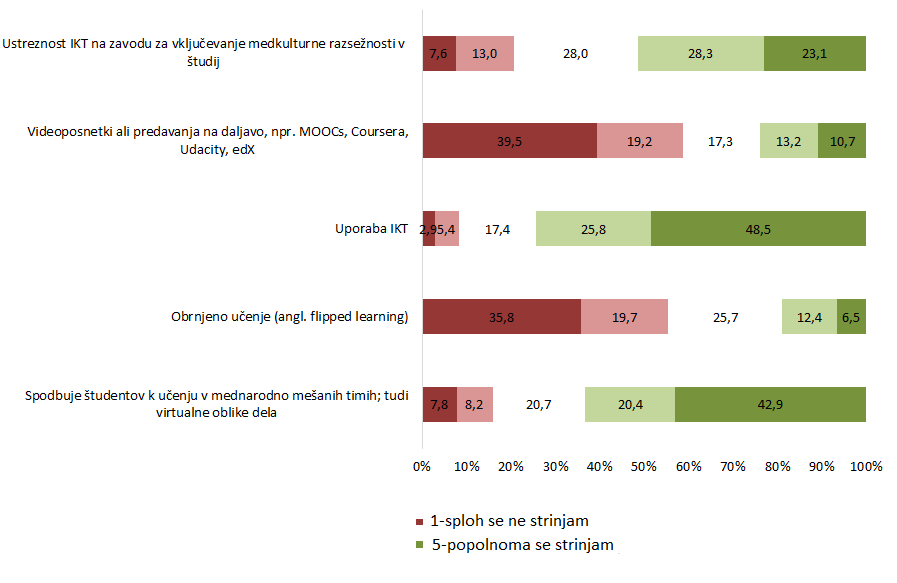 Text text text text text text text text text text text text text text text text text text text text text text text text text text text text text text text text text text text text text text text text text text text text text text text text text text text text text text text text text text text text text text text text text text text text text text text text text text text text text text text text text text.DiscussionText text text text text text text text text text text text text text text text text text text text text text text text text text text text text text text text text text text text text text text text text text text text text text text text text text text text text text text text text text text text text text text text text text text text text Text text text text text text text text text text text text text text text text text text text text text text text text text text text text text text text text text text text text text text text text text text text text text text text text text text text text text text text text text text text text text text text text text text text text text. ReferencesReferences should follow the American Psychological Association (APA, 7. ed) style in alphabetical order.Journal papersAuthor, A. A., Author, B. B., & Author, C. C. (year of publication). Title of journal article. Title of journal, volume number(issue number), first page–last page.Example:Tašner, V., & Gaber, S. (2016). The age of studies and reports: Selected elements concerning the background of encounters defining the power of education. Center for Educational Policy Studies Journal, 6(2), 61–78.BooksAuthor, A. A., Author, B. B., & Author, C. C. (year of publication). Title of the book. Publisher.Example: McNamee, S. J., & Miller, R. K. (2009). The meritocracy myth. Rowman and Littlefield.Edited BooksAuthor, A. A., Author, B. B., & Author, C. C. (year of publication). Title of a chapter. In A. A. Editor, B. B. Editor, & C. C. Editor (Eds.) [or only Ed. if one editor], Title of the book (pp. first page–last page). Publisher.Example:Brown, P., Halsey, A. H., Lauder, H., & Stuart Wells, A. (1997). The transformation of education and society: An introduction. In A. H. Halsey, H. Lauder, P. Brown, & A. S. Wells (Eds.), Education: Culture, economy, and society(pp. 1–44). Oxford University Press.Electronic sourcesAuthor, A. A., Author, B. B., & Author, C. C. (year of publication). Title of electronic text. Enter full http addressExample:Clarke, A. C. (2007). Remembering Sputnik: Sir Arthur C. Clarke. http://spectrum.ieee.org/aerospace/space-flight/remembering-sputnik-sir-arthur-c-clarkeDocuments from conferencesContributionAuthor, A. A., Author, B. B., & Author, C. C. (year of publication). Title of contribution. In A. A. Editor, B. B. Editor, & C. C. Editor (Eds.) [or only Ed. if one editor], Title of the symposium (pp. first page–last page). Symposium conducted at the meeting of Organisation Name, Location.ProceedingsAuthor, A. A., Author, B. B., & Author, C. C. (year of publication). Title of contribution. In A. A. Editor, B. B. Editor, & C. C. Editor (Eds.) [or only Ed. if one editor], Title of proceedings (pp. first page–last page). Enter full http addressAbstract. Text text text text text text text text text text text text text text text text text text text text text text text text text text text text text text text text text text text text text text text text text text text text text text text text text text text text text text text text text text text text text text text text text text text text text Text text text text text text text text text text text text text text text text text text text text text text text text text text text text text text text text text text text text text text text text text text text text text text text text text text text text text text text text text text text text text text text text text text text text text Keywords: Text text text text textTextTextTextTextText textText textText textText textText textText textText textText textText textText textText textText textText textText textText textText textText textText textText textText textText textText textText textText text